الجمهــــــوريـــة الجــزائـــرية الديمقراطيــة الشعبيـــةRépublique Algérienne démocratique et Populaireوزارة التعليـــــم العـــــالــي و البحــــــث العلمـــــــيMinistère de l’Enseignement Supérieur et de la Recherche Scientifiqueجامعة جيلالي ليــــــابس – سيدي بلعبــــــــاسUniversité Djillali Liabès – Sidi Bel AbbèsSpécialité : Domaine : Intitulé du Projet : Laboratoire de Recherche :                                           Code : Nom et Prénom du Chef de Projet : …………………………….Code du Projet : Membres du projet :N.B : Le chef de projet en première position.Thèses de doctorats soutenues (1)…….Productions scientifiques (2)…… ……………NB :Ne citer que les doctorants membres de l’équipe.Mentionner les communications et publications réalisées durant la 1er et la 2ème année de déroulement de projet.Nom et Prénom Grade ActuelEtablissement de Rattachement1234Bilan Mi parcoursÉtablissement Domaine FilièrespécialitéNom du chef de projet Intitulé du projetCode du projetAnnée soumission du projetRappel des objectifs du projet (maximum 300 mots)Etat d’avancement des travaux :Tâches réalisées 1ère  annéeEtat d’avancement des travaux :Tâches réalisées 2ème  annéeRésultats obtenus (maximum 300 mots)Objectifs atteints Pourcentage Argumenter 1-Avancement des travaux de thèse de doctorats 2- Soutenance de Thèse de doctorat3- Publications et communications scientifiquesNom et prénom du doctorantNom et prénom du l’encadrantAnnée de soutenanceJoindre  PV de soutenance(en PDF, image)Intitulé de la thèse Intitulé de la thèse Intitulé de la thèse Joindre  PV de soutenance(en PDF, image)Publications nationalesTitre Joindre l’article publié (en PDF)Publications nationalesAuteursNom :Prénom :Joindre l’article publié (en PDF)Publications nationalesAuteursNom :Prénom :Joindre l’article publié (en PDF)Publications nationalesAnnée Joindre l’article publié (en PDF)Publications nationalesRevue Joindre l’article publié (en PDF)Publications nationalesSite Joindre l’article publié (en PDF)Publications internationalesTitre Joindre l’article publié(en PDF)Publications internationalesAuteursNom :Prénom :Joindre l’article publié(en PDF)Publications internationalesAuteursNom :Prénom :Joindre l’article publié(en PDF)Publications internationalesAnnée Joindre l’article publié(en PDF)Publications internationalesRevue Joindre l’article publié(en PDF)Publications internationalesSite Joindre l’article publié(en PDF)CommunicationsnationalesTitre Joindre l’attestation de participation(en PDF, image)CommunicationsnationalesAuteursNom Prénom :Joindre l’attestation de participation(en PDF, image)CommunicationsnationalesAuteursNom :Prénom :Joindre l’attestation de participation(en PDF, image)CommunicationsnationalesSéminaire Joindre l’attestation de participation(en PDF, image)CommunicationsnationalesLieu Joindre l’attestation de participation(en PDF, image)CommunicationsnationalesAnnée Joindre l’attestation de participation(en PDF, image)CommunicationsinternationalesTitre :    Joindre l’attestation de participation  (en PDF, image)CommunicationsinternationalesAuteursNom :Prénom :    Joindre l’attestation de participation  (en PDF, image)CommunicationsinternationalesAuteursNom :Prénom :    Joindre l’attestation de participation  (en PDF, image)CommunicationsinternationalesSéminaire     Joindre l’attestation de participation  (en PDF, image)CommunicationsinternationalesLieu     Joindre l’attestation de participation  (en PDF, image)CommunicationsinternationalesAnnée     Joindre l’attestation de participation  (en PDF, image)Autres à préciserouvrage ,chapitres, organisation d’une manifestation scientifique, etc)Joindre (en PDF, image)Laboratoire :……………………………………………………………………………………………Laboratoire :……………………………………………………………………………………………Date et Signature du Responsable de ProjetVisa du Directeur de LaboratoirePour les projets non domiciliés à des laboratoiresPour les projets non domiciliés à des laboratoiresDate et Visa du Président du Conseil Scientifique de la FacultéDate et Visa du Doyen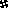 